備註:	1.學籍在進修部或進修學院(校)之學生請至各部填假單,否則無法輸入作業。2.社團幹部請公假，請按自己課表填寫有課節次。3.請同學務必事先知會導師及授課老師。 學生公假申請單【社團及社團活動專用】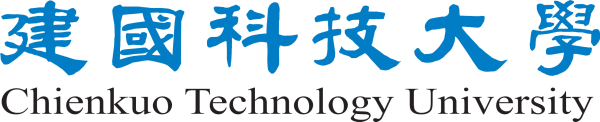  學生公假申請單【社團及社團活動專用】 學生公假申請單【社團及社團活動專用】 學生公假申請單【社團及社團活動專用】 學生公假申請單【社團及社團活動專用】 學生公假申請單【社團及社團活動專用】 學生公假申請單【社團及社團活動專用】 學生公假申請單【社團及社團活動專用】 學生公假申請單【社團及社團活動專用】 學生公假申請單【社團及社團活動專用】填表日期    年   月   日填表日期    年   月   日填表日期    年   月   日活動名稱活動申請書核定字號活動申請書核定字號□建學生會字第             號核定活動□日期/字號                         □例行社團課□建學生會字第             號核定活動□日期/字號                         □例行社團課□建學生會字第             號核定活動□日期/字號                         □例行社團課□建學生會字第             號核定活動□日期/字號                         □例行社團課□建學生會字第             號核定活動□日期/字號                         □例行社團課社團名稱活動申請書核定字號活動申請書核定字號□建學生會字第             號核定活動□日期/字號                         □例行社團課□建學生會字第             號核定活動□日期/字號                         □例行社團課□建學生會字第             號核定活動□日期/字號                         □例行社團課□建學生會字第             號核定活動□日期/字號                         □例行社團課□建學生會字第             號核定活動□日期/字號                         □例行社團課日期星期     年    月    日【星期   】     年    月    日【星期   】     年    月    日【星期   】     年    月    日【星期   】     年    月    日【星期   】節次節次□第    節~第    節，共    節□如備註□第    節~第    節，共    節□如備註□第    節~第    節，共    節□如備註□第    節~第    節，共    節□如備註□第    節~第    節，共    節□如備註系別班級學   號學   號姓   名備註備註系別班級系別班級學   號姓   名姓   名姓   名備註(上述學號與姓名要對應同一人)填表人及手機(上述學號與姓名要對應同一人)填表人及手機指導老師指導老師指導老師課外活動指導組長(活動中心1F)課外活動指導組長(活動中心1F)生活輔導組組長(教學大樓112)生活輔導組組長(教學大樓112)生活輔導組組長(教學大樓112)生活輔導組組長(教學大樓112)學生事務長(活動中心1F)學生事務長(活動中心1F)手機：手機：